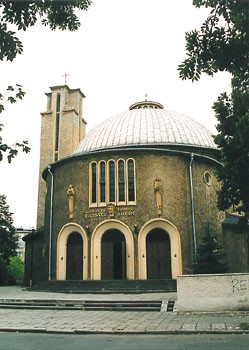 gazetka rzymskokatolickiej parafiipw. Najświętszego Serca Pana Jezusa w Raciborzunr 27-28/2018 (749-750)	8-15 lipca 2018 r.XIV Niedziela zwykła Ewangelia według św. Marka (6, 1 – 6)„Jezus przyszedł do swego rodzinnego miasta. A towarzyszyli Mu Jego uczniowie. Gdy nadszedł szabat, zaczął nauczać w synagodze; a wielu, przysłuchując się, pytało ze zdziwieniem: Skąd On to ma? I co za mądrość, która Mu jest dana? I takie cuda dzieją się przez Jego ręce. Czy nie jest to cieśla, syn Maryi, a brat Jakuba, Józefa, Judy i Szymona? Czyż nie żyją tu u nas także Jego siostry? I powątpiewali o Nim. A Jezus mówił im: Tylko w swojej ojczyźnie, wśród swoich krewnych i w swoim domu może być prorok tak lekceważony. I nie mógł tam zdziałać żadnego cudu, jedynie na kilku chorych położył ręce i uzdrowił ich. Dziwił się też ich niedowiarstwu. Potem obchodził okoliczne wsie i nauczał”.W oczach mieszkańców Nazaretu Jezus uchodził za „syna cieśli” (por. Mt 13,55). Kiedy już zaczął nauczać, jego rodacy pytali ze zdziwieniem: „Czy nie jest to cieśla, syn Maryi?” (Mk 6,2-3). Mieszkańcy Nazaretu wspominają także o Jego „braciach i siostrach”. Mowa tu zapewne o krewnych Jezusa („kuzynach” żyjących w Nazarecie), o których zresztą Marek ewangelista wspomina, że starali się odwieść Jezusa od Jego nauczycielskiej działalności (por. Mk 3,21). Widocznie nie znajdowali w Nim niczego, co by uzasadniało podjęcie tej nowej działalności. Uważali, że Jezus jest i winien pozostać „zwyczajnym” Izraelitą. Owa publiczna działalność Jezusa zaczęła się wraz z 30. rokiem życia. Wtedy to miało miejsce pierwsze przemówienie Jezusa w Nazarecie: „W dzień szabatu udał się swoim zwyczajem do synagogi i powstał, aby czytać. Podano Mu księgę proroka Izajasza” (Łk 4,16-17). Jezus odczytał fragment zaczynający się od słów: „Duch Pański spoczywa na Mnie, ponieważ Mnie namaścił i posłał Mnie, abym ubogim niósł dobrą nowinę” (Łk 4,18). Następnie zwrócił się do zebranych i oznajmił: „Dziś spełniły się te słowa Pisma, któreście słyszeli” (Łk 4,21). W okresie publicznej działalności Jezus wzbudza swym nauczaniem zaskoczenie i zdumienie: „a wielu, przysłuchując się, pytało ze zdziwieniem: Skąd On to ma? I co to za mądrość, która Mu jest dana?” (Mk 6,2). Owa pochodząca od Boga Mądrość nadaje Jezusowi szczególny autorytet: „Uczył ich bowiem jak ten, który ma władzę, a nie jak ich uczeni w Piśmie” (Mt 7,29), i dlatego jawi się On jako „coś więcej niż Salomon” (Mt 12,42). Ponieważ Salomon był uosobieniem obdarowania Bożą Mądrością, powyższe stwierdzenie wyraźnie wskazuje na to, że Jezus jest prawdziwą Mądrością objawioną ludziom. To utożsamienie się Jezusa z Mądrością znajduje niezwykle głębokie potwierdzenie w słowach św. Pawła. Chrystus – pisze Apostoł – „stał się dla nas mądrością od Boga i sprawiedliwością, i uświęceniem, i odkupieniem” (1 Kor 1,30). Co więcej, Jezus jest „mądrością, która nie jest tego świata, lecz mądrością, którą Bóg przed wiekami przeznaczył ku chwale naszej” (por. 1 Kor 2,6-7). „Mądrość Boża” utożsamia się z Panem chwały, który poniósł śmierć krzyżową. W krzyżu i zmartwychwstaniu Jezusa objawia się więc w całym swym blasku plan miłosiernego Boga, który tak bardzo miłuje człowieka i przebacza mu, że czyni go nowym stworzeniem.św. Jan Paweł II, 1987 rPoniedziałek – 9 lipca 2018 								Mt 9,18-26	  630			Za † męża Romana, †† rodziców, rodzeństwo i dusze w czyśćcu cierpiące	1800			Za † Elfrydę Taszka, †† rodziców i rodzeństwoWtorek – 10 lipca 2018 								Mt 9,32-38	  630			Za † matkę Helenę w 9. rocznicę śmierci, zaginionego ojca Waltra i wszystkich †† krewnych	1800			Z okazji 80. rocznicy urodzin Stanisławy Złoczowskiej z podziękowaniem za otrzymane łaski, z prośbą o zdrowie i Boże błogosławieństwoŚroda – 11 lipca 2018 – św. Benedykta, opata, patrona Europy 			Mt 19,27-29	  630			Za †† rodziców Krystynę i Franciszka Hellebrandt, dziadków Hellebrandt i Fojcik, pokrewieństwo i Annę Krot	1800			Za † męża Bogusława w 20. rocznicę śmierciCzwartek – 12 lipca 2018 – św. Brunona Bonifacego z Kwerfurtu, bpa i męcz.		Mt 10,7-15	  630			Za †† Mariana, rodziców Stanisława i Józefę, braci Jana, Stefana, Józefa, Mariana, † Annę i teściów Karolinę i Stanisława Głąb	1200			Ślub: Iwona Konysz – Paweł Rębisz	1800			W intencji Joanny i Bogumiła z okazji 23. rocznicy ślubu z podziękowaniem za odebrane łaski, z prośbą o zdrowie i Boże błogosławieństwo w rodziniePiątek – 13 lipca 2018 – św. Pustelników Andrzeja Świerada i Benedykta 		Mt 10,16-23	  630			Do Bożej Opatrzności w intencji Janka z okazji 18. rocznicy urodzin z podziękowaniem za otrzymane łaski, z prośbą o Boże błogosławieństwo, zdrowie i dary Ducha Świętego	1500			Koronka do Bożego Miłosierdzia	1800	1.	Za † Krystynę Wolny z okazji imienin (od koleżanek)			2.	Do Bożej Opatrzności w intencji Marii Bencal z okazji 70. rocznicy urodzin z podziękowaniem za otrzymane łaski, z prośbą o Boże błogosławieństwo i zdrowieSobota – 14 lipca 2018 									Mt 10,24-33	  630			Z okazji urodzin Danuty i Michała z podziękowaniem za otrzymane łaski, z prośbą o Boże błogosławieństwo i zdrowie dla całej rodziny	1800			W sobotni wieczór: Za † Józefa Piórko w 2. rocznicę śmierci i †† z rodzinyXV Niedziela Zwykła – 15 lipca 2018 				Am 7,12-15; Ef 1,3-14; Mk 6,7-13	  700			Do Bożej Opatrzności, MB Nieustającej Pomocy w intencji Arkadiusza i Koryny Wójcickich w 33. r. ślubu oraz w 3. rocznicę Marty i Koriego z podziękowaniem za otrzymane łaski, z prośbą o zdrowie, dalszą pomoc dla całej rodziny oraz o dary Ducha Świętego dla Karola	  830			Godzinki o Niepokalanym Poczęciu NMP	  900			Do Miłosierdzia Bożego za † ks. proboszcza Alojzego Jurczyka w 13. rocznicę śmierci (od Róż Różańcowych)	1030			Do Bożej Opatrzności w intencji Marii z okazji 90. rocznicy urodzin z podziękowaniem za otrzymane łaski, z prośbą o dalsze Boże błogosławieństwo i zdrowie na dalsze lata życia dla całej rodziny	1200			Msza św. zbiorowa za jubilatów i solenizantów:					- Do Bożej Opatrzności w intencji Agnieszki i Szymona Adamowicz z okazji 1. r. ślubu z podziękowaniem za otrzymane łaski, z prośbą o Boże błogosławieństwo i zdrowie w rodzinie,					- Do Bożej Opatrzności z okazji 80. rocznicy urodzin Albiny Maziarz z podziękowaniem za otrzymane łaski, z prośbą o zdrowie i Boże błogosławieństwo w rodzinie,					- Z okazji 70. rocznicy urodzin Krystyny z podziękowaniem za otrzymane łaski, z prośbą o dalsze Boże błogosławieństwo i zdrowie w rodzinie,					- Do Bożej Opatrzności w intencji Krystyny z podziękowaniem za otrzymane łaski, z prośbą o dalsze Boże błogosławieństwo, zdrowie dla solenizantki. dzieci, wnuków i prawnuków					- W intencji Marii z okazji 90. rocznicy urodzin z podziękowaniem za otrzymane łaski, z prośbą o zdrowie i Boże błogosławieństwo (od koleżanek Broni, Eli i Klary)	1400			Msza Święta w rycie nadzwyczajnym	1545			Różaniec Fatimski za młode pokolenie	1730			Nieszpory niedzielne	1800			Msza św. zbiorowa za zmarłych: za † ojca Jerzego Woźniczka w 10. rocznicę śmierci, za †† matkę Teresę Komor, ojca Józefa Komor, matkę Gertrudę Zaczek brata Karola i dusze w czyśćcu cierpiące, za † żonę i matkę Helenę Gawrońską w 3. rocznicę śmierci, †† syna Bolesława oraz jej rodziców (od męża z synem), za †† rodziców Annę i Alberta Kampka, za †† Urszulę Droździel, Romana Szczukiewicz, Mariolę Wrześniowską oraz wszystkich †† z rodziny Szczukiewicz i Kacperski, za † męża i ojca Marka Górnego w 2. rocznicę śmierci (od żony, córki i syna), za †† Różę i Józefa Czornik, za †† męża Adolfa Sekuła, rodziców Sekuła i Bajer, za † Adama Wojtowicz oraz wszystkich †† z pokrewieństwa, za †† rodziców Marię i Macieja Lechowskich, Eryka i Teresę Cyranek, za † Wandę Karaczyn w 27. rocznicę śmierci i za †† z rodziny, za † Mariana Szlezinger (od lokatorów z ulicy Katowickiej 11), do Miłosierdzia Bożego za †† rodziców Kazimierza i Annę Kuc, babcię Marię Sura, Do Miłosierdzia Bożego za †† rodziców Helenę i Wojciecha oraz Anielę i Augustyna, za †† Mieczysława, Helenę, Zbigniewa Ciemiera, Katarzynę, Łukasza, Marię, Kazimierza, Janinę Majewicz, Jerzego, Jana, Alfredę, Janinę, Mieczysława Bacia, Józefa, Marię Fundytus, Marię, Jana Florek, Krystynę, Waltera Roj, Katarzynę, Wojciecha, Karolinę Marka Gawłowskich, Marię, Józefa Kwiatkowskich, Jana, Zofię Frankowskich, Urszulę Reszka, za wszystkich †† z rodzin i dusze w czyśćcu cierpiące, za † Zygfryda Janecko w 30. dzień, za † Jacka Krukowskiego (od współlokatorów z ulicy Katowickiej 7), za †† Bronisława i Stanisława Juruś, Mariannę i Wojciecha Juruś, Katarzynę i Jana Madej, Zofię i Edmuta Milczyńskich, Teofilę i Kazimierza Rudzińskich, Wandę Folwarską, Grażynę Wolak, Zofię WieczorkowskąPoniedziałek – 16 lipca 2018 – NMP z Góry Karmel 				Mt 10,34-11,1	  630			Do Bożej Opatrzności w intencji Anny z okazji 30. rocznicy urodzin z podziękowaniem za otrzymane łaski, z prośbą o Boże błogosławieństwo i zdrowie na dalsze lata życia	1800			Za † syna Krzysztofa, †† rodziców i dziadkówWtorek – 17 lipca 2018 							Mt 11,20-24	  630			Za † mamę i babcię Władysławę Krupiczowicz w 11. rocznicę śmierci	1800			Za †† Franciszka i Gertrudę Skroch, †† rodziców i rodzeństwo z obu stronŚroda – 18 lipca 2018 								Mt 11,25-27	  630			W intencji członków Ruchu Szensztackiego o Boże błogosławieństwo i opiekę Matki Boskiej Trzykroć Przedziwnej	1800			Za † Józefa Bentka w rocznicę śmierci i †† z rodzinyCzwartek – 19 lipca 2018 							Mt 11,28-30	  630			Do Bożej Opatrzności w intencji Zofii i Gerarda Starzyńskich z okazji 30. rocznicy ślubu z podziękowaniem za otrzymane łaski, z prośba o Boże błogosławieństwo i zdrowie dla Jubilatów i całej rodziny oraz za †† rodziców Joannę i Izydora, teściów Gertrudę i Rudolfa	1800			Za † Zygmunta Dziekan o zbawienie wieczne oraz za żyjącą Rodzinę o Boże błogosławieństwo, zdrowie i opiekę Matki BoskiejPiątek – 20 lipca 2018 – bł. Czesława, kapłana, patrona diecezji opolskiej 	Mt 12,1-8	  630			Do Miłosierdzia Bożego za † mamę i babcię Jadwigę i †† z rodziny	1500			Koronka do Bożego Miłosierdzia	1800			Do Bożej Opatrzności w intencji Weroniki i Augusta z okazji 50. rocznicy ślubu z podziękowaniem za otrzymane łaski, z prośbą o Boże błogosławieństwo i zdrowie dla całej rodziny	1930			Raciborski Wieczór UwielbieniaSobota – 21 lipca 2018 								Mt 12,14-21	  630			Do Bożej Opatrzności w intencji córki Alicji z podziękowaniem za otrzymane łaski z prośbą o Boże błogosławieństwo i zdrowie w rodzinie oraz za †† męża Jana, rodziców z obu stron	1730			Nieszpory Maryjne	1800			W sobotni wieczór: W intencji Renaty w kolejną rocznicę urodzin z podziękowaniem za otrzymane łaski, z prośbą o Boże błogosławieństwo i zdrowie dla całej rodzinyXVI Niedziela Zwykła – 22 lipca 2018 				Jr 23,1-6; Ef 2,13-18; Mk 6,30-34	  700			Do Bożej Opatrzności z okazji 50. r. ślubu Edwarda i Anieli oraz 80. r. urodzin Edwarda z podziękowaniem za otrzymane łaski, z prośbą o dalsze Boże błogosławieństwo i zdrowie	  830			Godzinki o Niepokalanym Poczęciu NMP	  900			Do Miłosierdzia Bożego za † męża Ludwika, †† rodziców Janinę, Tadeusza Goniowskich, †† z rodziny Kamińskich, teściów Mieczysławę, Kazimierza Koczupinda, †† z rodziny Kraszewskich, † chrześniaka Łukasza Koczumińskiego oraz za dusze w czyśćcu cierpiące	1030			Z okazji 50. rocznicy urodzin Bogdana i 24. rocznicy urodzin córki Bożeny z podziękowaniem za otrzymane łaski, z prośba o Boże błogosławieństwo, zdrowie i dary Ducha Świętego dla solenizantów i całej rodziny	1200			W 50. rocznicę urodzin Anny z podziękowaniem za otrzymane łaski, z prośbą o Boże błogosławieństwo i zdrowie	1700			Różaniec za młode pokolenie	1730			Nieszpory niedzielne	1800			Do Bożej Opatrzności z okazji 10. rocznicy ślubu Ilony i Marcina z podziękowaniem za otrzymane łaski, z prośbą o Boże błogosławieństwo i zdrowie dla całej rodzinyW tym tygodniu modlimy się: o pokój na Bliskim Wschodzie Dzisiaj zapraszamy na godz. 1700 na modlitwę Różańcową za młode pokolenie, oraz na godz. 1730 na nieszpory niedzielne.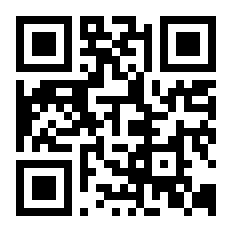 Przypominamy, że w okresie wakacyjnym w tygodniu nie ma Mszy o godz. 900.W piątek o 1500 Koronka do Bożego Miłosierdzia.W przyszłą niedzielę o godz. 1545 Różaniec Fatimski, wcześniej o godz. 1400 Msza Święta w rycie nadzwyczajnym, czyli trydenckim.Przypominamy o organizowanej w dniach 12-19 listopada br. pielgrzymce do Ziemi Świętej i Jordanii. Dysponujemy jeszcze wolnymi miejscami.W piątek, 20 lipca kolejny Raciborski Wieczór Uwielbienia.Ojcowie Franciszkanie z Góry Świętej Anny po raz 22. organizują ogólnopolskie Święto Młodzieży. W tym roku hasłem spotkania jest „Bóg mój i wszystko". Termin: od 16 do 21 lipca. Zapisy na stronie www.swietomlodziezy.comZachęcamy do udziału w Pieszej Pielgrzymce na Jasną Górę. Z Raciborza pielgrzymka wyruszy w poniedziałek 13 sierpnia. W kancelarii można nabywać już znaczki na pielgrzymkę. Prosimy o odpowiednio wcześniejsze zapisy do grupy niebieskiej.Kolekta dzisiejsza przeznaczona jest na bieżące potrzeby parafii. Za tydzień dodatkowa zbiórka na cele remontowe. Za wszystkie ofiary składamy serdeczne „Bóg zapłać”. W minionym tygodniu odeszli do Pana: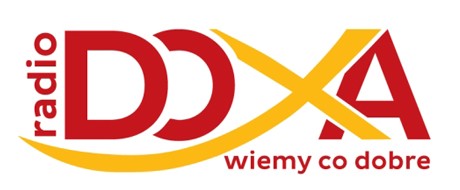 Leokadia Kunysz, lat 91, zam. na ul. KatowickiejUrszula Heider, lat 72, zam. na ul. WaryńskiegoJózef Jabłoński, lat 65, zam. na ul. ŁąkowejWaldemar Horny, lat 83, zam. na ul. ŁąkowejJanusz Heider, lat 49, zam. na ul. WaryńskiegoWaldemar Horny, lat 83, zam. na ul. ŁąkowejSeweryn Molęda, lat 83, zam. na ul. ŁąkowejWieczny odpoczynek racz zmarłym dać Panie.